 November 2021 November 2021 November 2021Trinity United Church of Christ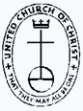 310 West Eighth Street   …   Jasper, Indiana  47546812-482-4090   …   trinityucc@psci.netPastor:  Rev. Jane Hillman                                     Cell Phone:  812-631-1147                         Email:  pastortrinity@psci.netYouth Ministry:  Liz Barker                                                                                                               Email:  liz2658@aol.comFacebook:  Trinity UCC Jasper, IN                                                                                  Website:  www.trinityjasperucc.orgTrinity United Church of Christ310 West Eighth Street   …   Jasper, Indiana  47546812-482-4090   …   trinityucc@psci.netPastor:  Rev. Jane Hillman                                     Cell Phone:  812-631-1147                         Email:  pastortrinity@psci.netYouth Ministry:  Liz Barker                                                                                                               Email:  liz2658@aol.comFacebook:  Trinity UCC Jasper, IN                                                                                  Website:  www.trinityjasperucc.orgTrinity United Church of Christ310 West Eighth Street   …   Jasper, Indiana  47546812-482-4090   …   trinityucc@psci.netPastor:  Rev. Jane Hillman                                     Cell Phone:  812-631-1147                         Email:  pastortrinity@psci.netYouth Ministry:  Liz Barker                                                                                                               Email:  liz2658@aol.comFacebook:  Trinity UCC Jasper, IN                                                                                  Website:  www.trinityjasperucc.orgTrinity United Church of Christ310 West Eighth Street   …   Jasper, Indiana  47546812-482-4090   …   trinityucc@psci.netPastor:  Rev. Jane Hillman                                     Cell Phone:  812-631-1147                         Email:  pastortrinity@psci.netYouth Ministry:  Liz Barker                                                                                                               Email:  liz2658@aol.comFacebook:  Trinity UCC Jasper, IN                                                                                  Website:  www.trinityjasperucc.orgSUNDAYMONDAYTUESDAYWEDNESDAYTHURSDAYFRIDAYSATURDAY1  Pastor Jane returns4:00PM Parish Life5:30PM Weight Watchers6:30PM Property Team7:00PM Wedding CounselOFFICE CLOSED2  Delivery of Amish bread3  LENTEN SERVICE           (in Foyer)6:00PM Women’s Guild   (in Lounge)6:30PM Meal7:00PM WorshipOFFICE CLOSED4  6:00am Emmaus Group6:30PM Lounge Series      (in Foyer)5  6:45am Circle of Concern7:00PM Wedding Rehearsal (Dinner to follow in Foyer)OFFICE CLOSED6  Noon AA2:30PM Heowener – Heck WeddingOFFICE CLOSED7  COMMUNION8:00am Worship9:00am Sunday School; Youth Breakfast; Men’s Fellowship9:30am Chimes Choir9:45am Gather & Sing10:15am Worship8  5:30PM Weight Watchers6:30PM Holistic Council7:00PM Church Council7:00PM Survivors of SuicideOFFICE CLOSED9  10  3:00-5:00PM KICSNo Lenten meal or service6:30-8:30PM Council Retreat (in Chapel)OFFICE CLOSED11  6:00am Emmaus Group5:45PM Trinity Tree House Board of Directors Mtg (in Chapel)12  6:45am Circle of ConcernOFFICE CLOSED13  Noon AA10:00am Palm Cross Workshop in Parish HallOFFICE CLOSED14  PALM SUNDAY8:00am Worship9:00am Sunday School 9:30am Chimes Choir9:45am Gather & Sing10:15am Worship 15  5:30PM Weight WatchersEarth DayOFFICE CLOSED16  6:30PM Sunset Extension17  6:00PM UCC Clergy Meeting @ St. Peter’s in LamarOFFICE CLOSED18  MAUNDY THURSDAY6:00am Emmaus Group7:00PM Worship (in Sanctuary)19  GOOD FRIDAYNo Circle of Concern8:00PM Worship (in Sanctuary), followed by Black Rose Service (weather permitting)OFFICE CLOSED20  Noon AA10:00am Easter Egg HuntOFFICE CLOSED21  EASTER SUNDAY COMMUNION8:00am Worship9:00am Breakfast9:30am Sunday School; Chimes Choir9:45am Gather & Sing10:15 Worship22  10:00 & 11:00am Confirmands Interviews (in Lounge)5:30PM Weight WatchersOFFICE CLOSED23  4:00PM Pastoral Relations24  3:00-5:00PM KICS5:30 & 6:30PM Confirmands InterviewsOFFICE CLOSED25  6:00am Emmaus Group26  6:45am Circle of ConcernOFFICE CLOSED27  8:00 & 9:00am Confirmands InterviewsNoon AAOFFICE CLOSED28  8:00am Worship9:00am Sunday School; Confirmation Conversation (Foyer)10:15am Worship5:00PM Lincolnland Association Gathering (Registration 4:30) @ Evangelical UCC, Tell City29  5:30PM Weight WatchersOFFICE CLOSED30  5:30PM Music Together (Rm. B-05)New Office Hours9:00 am – 12:30 PMTuesday and Thursday OnlyNew Office Hours9:00 am – 12:30 PMTuesday and Thursday OnlyNew Office Hours9:00 am – 12:30 PMTuesday and Thursday OnlyNew Office Hours9:00 am – 12:30 PMTuesday and Thursday Only